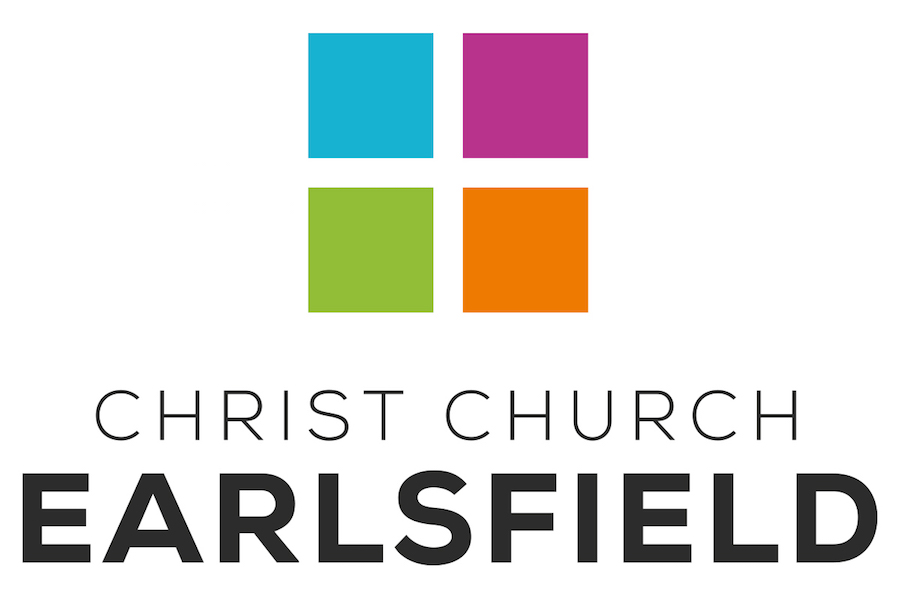 Application FormAs this form will be photocopied, please use a black pen or black type. 
If there is insufficient space for your response to any question please attach further sheets.Position applied for:  Minister, Christ Church EarlsfieldPersonal detailsName:						Nationality:Usual first name:				Marital status:Other names:					If appropriate, name of spouse:Age:						Date of birth:											Address:					Name(s) and age(s) of children:Postcode:					Email:Daytime telephone number:			Home telephone number:Mobile telephone number:				How long have you lived at the above address?  	……………..…… yearsIf less than 3 years, please give previous address(es) with dates:From        /     /     to     /     /			From       /     /     to       /     /Previous Address:				Previous Address:(Please note that we may need to see birth/marriage certificates to check names.)Current employmentPresent Employer						Starting datePosition held							SalaryPersonal qualificationsList (with dates) secondary schools, colleges, universities or other places of education and training you have attended together with any qualifications that you have obtained.Place of education						Dates and qualifications(We may later ask for a copy of any certificates, diplomas, degrees, or other qualifications you hold.)Health and characterWould you state that your health is: Good / Fair / Poor?  (please explain your answer)In a few words, what do you think are the strengths and weaknesses of your personality?How and when did you become a Christian?What is really important to you about your faith today?How would you describe the character of God, the Father?What do you believe concerning the person and work of Jesus Christ?What do you believe concerning the person and work of the Holy Spirit?What do you believe about the Bible, and its use?What do you find hardest about being a Christian (and why)?




1. Why would you like to be the Minister of Christ Church Earlsfield?2. What do you perceive to be the key priorities for leading a 10 year old church?3. What do you consider to be your key strengths in ministry?4. In what areas would you need most support?Please email links, or files of 2 recent sermons when sending in this form. InterestsOutside of your work, what are your interests? (please give details)General informationFor the safety of the vulnerable people within our church, ministry staff are required to apply for an enhanced criminal records check through the Disclosure & Barring Service (DBS).  Will you agree to co-operate fully in such checks?”
If appointed, when would you be free to join Christ Church Earlsfield and when would be your preference?Referees  Please provide us with the details of THREE referees.  One referee should be your present or last employer. We would prefer referees who have known you for at least two years.  The referees should not all be of the same sex, nor should they have known you in the same context.1.  Recent employer:Name						TelephoneStatus						EmailAddress					When may we contact this referee?2.  Referee:					3.  Referee:Name						NameStatus						StatusAddress					AddressTelephone					TelephoneEmail						EmailDECLARATION: The facts set out in this application for employment are, to the best of my knowledge, true and complete.  I understand that a false declaration may result in the withdrawal of any offer or in the immediate termination of employment.Signature of Applicant:						Date:Please return the completed form to… The Elders, Christ Church Earlsfield, c/o 161 Elsenham Street, London, SW18 5NZ.
OR email: elders@ccearlsfield.orgEmployment historyPlease tell us about your past employers in the table below.Employment historyPlease tell us about your past employers in the table below.Employment historyPlease tell us about your past employers in the table below.Employment historyPlease tell us about your past employers in the table below.Employment historyPlease tell us about your past employers in the table below.Employers name and addressEmployed from (date)Employed to (date)Job title and description of dutiesReason for leaving